Professional/Year of Study			: 1st Professional B.V.Sc. & A.H.Academic Year of Annual Examination  	 : ………………………………..To, 	The Controller of Examination	DUVASU, MathuraSir, 	I request you to kindly permit me for 1st Professional B.V.Sc. & A.H. annual examination. 						Signature of the Student:Date:						Name of the Student:Place:						Enrollment No. :CERTIFICATE(This Certificate is to be signed by the Dean or a Permanent Teacher authorized by the Dean of the College at which the candidate has studied)	I certify that the above named candidate has been duly enrolled as a student of the U.P. Pandit Deen Dayal Upadhyaya Pashu Chikitsa Vigyan Vishwavidyalaya Evam Go Anusandhan Sansthan, Mathura that he has fulfilled the requirements prescribed by the regulations of the University relating to admission to examinations in the Faculty of Veterinary Science & Animal Husbandry, that I know nothing against his character which may debar him from the Examination, and I believe the subjoined account to be true.	Certified also that on the basis of the attendance recorded up-to-date the candidate will be able to fulfill the attendance requirements prescribed by the regulations of the University be regular attendance for the rest of the session.									…………………………………………. Dean…………………………………. College SealEnrollment Checked by …………………………..(Give full name)							m0iz0 ia0 nhun;ky mik/;k; Ik”kq fpfdRlk foKku fo”ofo|ky; ,oa xks vuqla/kku laLFkku eFkqjkAU.P. Pt. Deen Dayal Upadhyaya Pashu Chikitsa Vigyan Vishwavidyalaya Evam Go Anusandhan Sansthan, Mathuraijh{kkFkhZ uhps fn;s x;s LFkkuksa esa ijh{kk dk uke] viuk uke] firk dk uke] viuk iwjk irk] fo’k; rFkk ukekadu la[;k (Enrollment No.) HkjsaA(To be filled by Candidate)mifLFkfr i=ATTENDANCE SHEET1st Professional B.V.Sc. & A.H. Annual Examination, ………………………ukekadu la[;k (Enrollment No.)……………………………..    	ijh{kk dk uke (Name of the Examination )………………………………………………………..ijh{kk dsUnz (Center)- University Examination Hallijh{kkFkhZ dk uke  (Name of the Candidates)vxzst+h esa (In English) …..….………………………………………………..…fgUnh esa (In Hindi) …….………………………………………………………..ijh{kkFkhZ ds firk dk uke (Name of the Candidate’s Father) ………………………………………………..ijh{kk ds dkslZ  (Course of Examination) :-Veterinary Anatomy Paper-I and Veterinary Anatomy Paper-IIVeterinary Physiology Paper-1 and Veterinary Physiology Paper-1I Livestock Production and Management Paper-I and Livestock Production and Management Paper-IIijh{kkFkhZ dk irk  (Address of the Candidate)  …...…………………………………………………………………………………………………………………………ijh{kkFkhZ ds gLrk{kj …………………………..(Signature of the Candidate)eSa çekf.kr djrk gWaw fd eSaus ijh{kkFkhZ ds QksVks rFkk gLRkk{kj dk lk{;kadu (Attestation) fd;k gS Aijh{kk Hkou esa ijh{kkFkhZ dh mifLFkfr dk fooj.kfujh{kdksa ls fuosnu gS fd os Åij rhljs [kkus esa izfrfnu dh ijh{kk esa ijh{kkFkhZ ds gLrk{kj djk ysa vkSj pkSFks [kku esa vius gLrk{kj djds mUgsa izfr gLrk{kj (Countersign) djsaA lkFk gh fujh{kd Åij yxs fp= rFkk gLrk{kjksa ls bl ckr dh iqf’V dj ysa fd okLro esa os ijh{kkFkhZ ds gh gSa A gLrk{kjijh{kk dsUnz v/kh{kd(Superintendent of Examinations)U.P. Pandit Deen Dayal Upadhyaya Pashu Chikitsa Vigyan VishwavidyalayaEvam Go Anusandhan Sansthan, Mathura-281 0011st Professional B.V.Sc. & A.H. Annual Examination, ………………ADMIT CARDRULES FOR THE GUIDANCE OF CANDIDATESThe Examination will be held as per the Schedule (Time & Date) of the Examination Concerned.A seat with a number corresponding to that on the Admit Card he has received will be allotted to each candidate. Candidates will be required to find and occupy the seats allotted to them well on time.The order in which the candidates are seated will be recorded in the examination office. If any candidate be found to have occupied from another seat, both parties will be excluded from the examination.No candidate, without the special permission of the invigilator-in-charge, should leave his/her seat or the Examination Room until the end of the Examination.Candidates should not leave Hall without handing over their answer-books to the invigilator in charge, and they should not be left behind on the desk.Each candidate will write on the cover of his answer book his subject, Roll Number, Enrollment No. along with signature on itAll candidates are required to provide their own pens, pencil, scale, rubber, etc.Candidates are forbidden to sign their names and make any sign inside the answer book as it will be treated as unfair means.No books or notes printed or manuscript sheets of paper should on any account, be brought into the examination room in which the candidates are seated. Candidates found in possession of them or found using or attempting to use any other unfair means will be punished according to the rules of the University.Candidates will be required to sign their names when directed to do so by the invigilator.Candidates found to have approached their examiners will be seriously dealt with. Examiners have been instructed to report all such cases to the Examination office Candidates must write on both sides of the paper in their answer book. Any rough drafting calculation etc. may be made and crossed out and the examiner will not read these. No loose paper is allowed.The candidates appearing at the examination of the University are under the disciplinary control of the Superintendent of the examination and they are required to obey his instructions.All regular students including girls should bring with them the admit card in all the sessions of the Examination to be produced as and when demanded by the invigilator concerned.Mobile phones or any other electronic or digital equipment related with telecommunication is not allowed in the examination hall. Controller of Examinations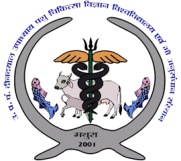 U.P. Pandit Deen Dayal Upadhyaya Pashu Chikitsa Vigyan VishwavidyalayaEvam Go-Anusandhan Sansthan, Mathura-281 001Application for Annual ExaminationDegree Programme : B.V.Sc & AHDay and Datefnol rFkk fnukadSubject.fo’k; Signature of the Candidateijh{kkFkhZ ds ijh{kk Hkou esa gLRkk{kjSignature of the Invigilatorfujh{kd ds iw.kZ gLrk{kj123456Enrollment No.………………………………….   Admit Sri / Km. / Smt. …………………………………………..of the College of Veterinary Science and A.H., Mathura to the 1st Professional B.V.Sc. & A.H. Examination to be held in 20………………. at the University Examination Cell.Every candidatepaste passport size coloured photographattested by Dean